ACTIVITY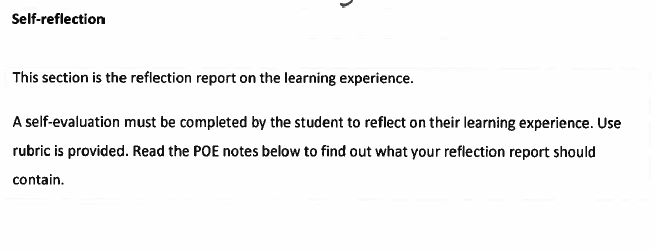 Based on my experience really enjoyed the courseWas hard to work and studyDifficult to work in a team – something I should work onSomething I would consider doing in the future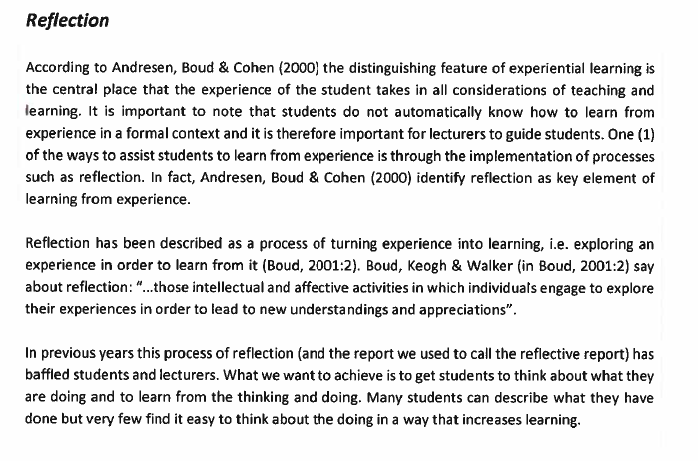 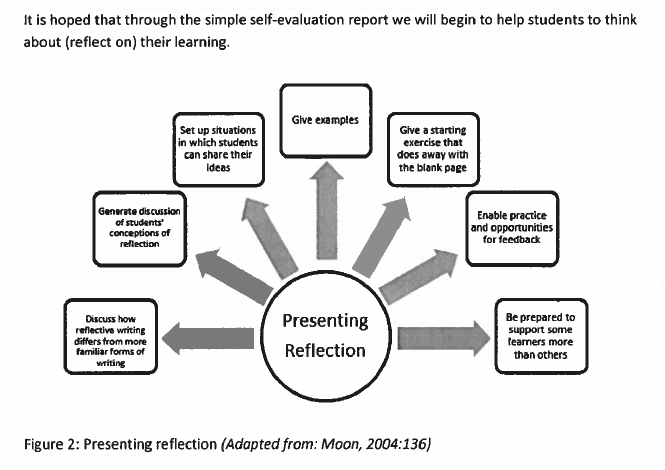 